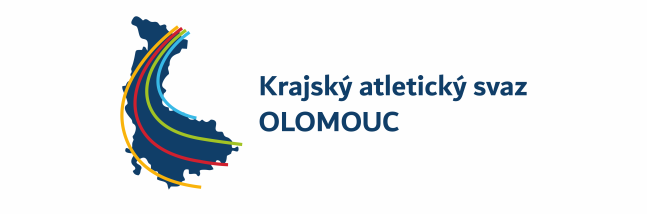 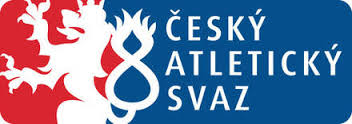 ZPRAVODAJ KPD OLOMOUC MLADŠÍHO ŽACTVAZpravodaj č.4/2022 – po 3. kole 3. kolo KPD Olomouc mladšího žactva proběhlo v Olomouci 15.6.2022. Protesty nebyly.Pořadí družstev na 3. kole Ve 3. kole nebyl družstvu mladších žáků Atletika Zábřeh udělen hlavní bod, protože nesplnili podmínku minimálního počtu členů družstva, tj. minimálně 3 závodníci tvoří družstvo.Družstvo mladších žákyň TJ Sokol Nová Hradečná nezískalo žádný pomocný bod, tím pádem nemá ani hlavní bod. Celkové pořadí družstev po 3. kole:Do semifinále Mistrovství Moravy a Slezska družstev mladšího žactva, které proběhne v neděli 18.9.2022 v Ostravě, postupují následující družstva:

Mladší žáci:
Atletický klub Olomouc z.s.Atletický klub Prostějov, z. s.TJ Šumperk, z.s.Atletický klub Šternberk z.s.TJ Sokol Nová Hradečná, z.s.

Mladší žákyně:
Atletický klub Olomouc z.s. AAtletický klub Prostějov, z. s.TJ Šumperk, z.s.
Sportovní klub Přerov 1908 z.s.Atletický klub Šternberk z.s.V Olomouci 07.07.2022						David Uhlíř Mladší žáciBODY 3. koloHl. Body1.Atletický klub Olomouc z.s.188,582.Atletický klub Prostějov, z. s.12373.TJ Šumperk, z.s.10564.Sportovní klub Přerov 1908 z.s.7055.Atletický klub Šternberk z.s.5646.TJ Sokol Nová Hradečná, z.s.3137.Atletika Zábřeh, z. s.24,508.SK Hranice, z.s.161#Mladší žákyněBODY 3. koloHl. Body1.Atletický klub Olomouc z.s. A22792.Atletický klub Prostějov, z. s.13483.TJ Šumperk, z.s.8574.Sportovní klub Přerov 1908 z.s.7365.Atletický klub Olomouc z.s. B6956.Atletický klub Šternberk z.s.4947.Atletika Zábřeh, z. s.2638.SK Hranice, z.s.1229.TJ Sokol Nová Hradečná, z.s.00Mladší žáciHL bodyPom. Body1.Atletický klub Olomouc z.s.234812.Atletický klub Prostějov, z. s.22440,53.TJ Šumperk, z.s.183314.Atletický klub Šternberk z.s.121555.TJ Sokol Nová Hradečná, z.s.121186.Sportovní klub Přerov 1908 z.s.111407.SK Hranice, z.s.1408.Atletika Zábřeh, z. s.078,5Mladší žákyněHL bodyPom. Body1.Atletický klub Olomouc z.s. A27619,52.Atletický klub Prostějov, z. s.23354,53.TJ Šumperk, z.s.222844.Atletický klub Olomouc z.s. B171975.Sportovní klub Přerov 1908 z.s.151706.Atletický klub Šternberk z.s.13148,57.Atletika Zábřeh, z. s.984,58.SK Hranice, z.s.6489.TJ Sokol Nová Hradečná, z.s.00